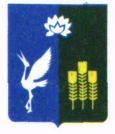 Муниципальный  комитетПрохорского  сельского  поселенияСпасского  муниципального  района Приморского  края     Решение           22 октября  2014 год                                  с.Прохоры                                                      № 81О внесении изменений в решение муниципального комитета Прохорского сельского поселения № 37 от 08 декабря 2013 года  «О бюджете Прохорского сельского поселения  на  2014 год и плановый период 2015-2016 годов».В соответствии с Федеральным законом от 06 октября 2003 года № 131-ФЗ "Об общих принципах организации местного самоуправления в Российской Федерации", на основании Устава Прохорского сельского поселения муниципальный комитет Прохорского сельского поселенияРЕШИЛ:Внести  в решение муниципального комитета Прохорского сельского поселения № 37  от 08 декабря 2013 года  «О бюджете Прохорского сельского поселения  на  2014 год и плановый период 2015-2016 годов» следующие изменения1. Статью1 изложить в следующей редакции1.Утвердить основные характеристики бюджета Прохорского сельского поселения на 2014 год:1)общий объем   доходов бюджета поселения  в сумме 14 790,33 тыс. рублей, в том числе объем межбюджетных трансфертов, получаемых из других бюджетов бюджетной системы Российской Федерации в 2014 году в сумме 98,78 тыс.рублей.2) общий объем расходов бюджета поселения  в сумме 18 685,4 тыс. рублей;3) размер дефицита бюджета в сумме 3 895,07 тыс.руб. Направить на покрытие дефицита бюджета Прохорского сельского поселения на 2014 год поступления из источников финансирования дефицита:                                                                   - остатки средств бюджета поселения за 2013 год в сумме 3895,07 тыс.руб.   2.Утвердить основные характеристики бюджета Прохорского сельского поселения на 2015 и 2016года:1.) прогнозируемый общий  объем  доходов бюджета поселения на 2015 год- в сумме 14 897,07 тыс. рублей, в том числе объем межбюджетных трансфертов, получаемых из других бюджетов бюджетной системы Российской Федерации в 2015 году в сумме 99,07 тыс.руб. и на 2016 год – в сумме 15 149,57 тыс. рублей, в том числе объем межбюджетных трансфертов, получаемых из других бюджетов бюджетной системы Российской Федерации в 2016 году в сумме 99,07 тыс.руб. 2.) прогнозируемый общий  объем  расходов бюджета поселения на 2015 год- в сумме 14 897,07 тыс. рублей, в том числе условно утвержденные расходы в сумме  369,95 тыс. рублей; на 2016 год – в сумме 15 149,57 тыс.рублей, в том числе условно утвержденные расходы в сумме 376,26 тыс. рублей.2. Приложение № 5 изложить в следующей редакции приложения № 1 к настоящему решению3. Настоящее решение вступает в силу с момента официального опубликованияГлава    Прохорского   сельского                                             Председатель  муниципальногопоселения                                                                                   комитета    Прохорского                                                     сельского  поселенияВ. М. Прохоров                                                                      С. А. Степанова                                                                    Приложение № 1к решению муниципального комитетаПрохорского сельского поселения№ 81 от 22.10.2014 годаПриложение № 1к решению муниципального комитетаПрохорского сельского поселения№ 81 от 22.10.2014 годаПриложение № 1к решению муниципального комитетаПрохорского сельского поселения№ 81 от 22.10.2014 годаПриложение № 1к решению муниципального комитетаПрохорского сельского поселения№ 81 от 22.10.2014 годаПриложение № 1к решению муниципального комитетаПрохорского сельского поселения№ 81 от 22.10.2014 годаПриложение № 1к решению муниципального комитетаПрохорского сельского поселения№ 81 от 22.10.2014 годаПриложение № 1к решению муниципального комитетаПрохорского сельского поселения№ 81 от 22.10.2014 годаПриложение № 1к решению муниципального комитетаПрохорского сельского поселения№ 81 от 22.10.2014 годаОбъемыОбъемыОбъемы  доходов бюджета Прохорского сельского поселения на 2014 год   доходов бюджета Прохорского сельского поселения на 2014 год   доходов бюджета Прохорского сельского поселения на 2014 год Код бюджетной  классификации Российской ФедерацииНаименование налога (сбора)СуммаКод бюджетной  классификации Российской ФедерацииНаименование налога (сбора)( тыс. руб.)     1 00 00000 00 0000 000     НАЛОГОВЫЕ И НЕНАЛОГОВЫЕ ДОХОДЫ               1 00 00000 00 0000 000     НАЛОГОВЫЕ И НЕНАЛОГОВЫЕ ДОХОДЫ               1 00 00000 00 0000 000     НАЛОГОВЫЕ И НЕНАЛОГОВЫЕ ДОХОДЫ          1 01 02000 01 0000 110Налог на доходы физических лиц10 000,01 03 02000 01 0000 110Акцизы по подакцизным товарам (продукции), производимым на территории Российской Федерации976,01 05 03000 00 0000 110Единый сельскохозяйственный налог 29,01 06 01030 10 0000 110Налог на имущество физических  лиц120,01 06 06000 00 0000 110Земельный налог1 971,01 06 06013 10 0000 110Земельный налог, взимаемый по ставкам, установленным в соответствии с подпунктом 1 пункта 1 статьи 394 Налогового кодекса Российской Федерации и применяемым к объектам налогообложения, расположенным в границах поселений480,01 06 06023 10 0000 110Земельный налог, взимаемый по ставке, установленной подпунктом 2 пункта 1 статьи 394 Налогового кодекса Российской Федерации и применяемой к объекту налогообложения, расположенному в границах  поселения1 491,01 08 04020 01 0000 110Государственная пошлина за совершение нотариальных действий должностными лицами органов местного самоуправления, уполномоченными в соответствии с законодательными актами Российской Федерации на совершение нотариальных действий35,0 1 11 05013 10 0000 120Доходы, получаемые в виде арендной платы за земельные участки, государственная собственность на которые не разграничена и которые расположены в границах поселений, а также средства от продажи права на заключение договоров аренды указанных земельных участков986,01 11 05035 10 0000 120Доходы от сдачи в аренду имущества, находящегося в оперативном управлении органов управления поселений и созданных ими учреждений (за исключением имущества муниципальных автономных учреждений)1 11 05075 10 0000 120Доходы от сдачи в аренду имущества, составляющего казну поселений268,01 11 09045 10 0000 120Прочие поступления от использования имущества, находящегося в собственности поселения (за исключением имущества муниципальных автономных учреждений, а также имущества муниципальных унитарных предприятий, в т.ч. казенных)25,01 14 02052 10 0000 410Доходы от реализации имущества, находящегося в оперативном управлении учреждений, находящихся в ведении органов управления поселений (за исключением имущества муниципальных бюджетных и автономных учреждений), в части реализации основных средств по указанному имуществу189,001 14 02053 10 0000 410Доходы от реализации иного имущества, находящегося в собственности поселений (за исключением имущества муниципальных бюджетных и автономных учреждений, а так же имущества муниципальных унитарных предприятий, в том числе казенных), в части реализации основных средств по указанному имуществу74,551 14 06013 10 0000 420Доходы от продажи земельных участков, государственная собственность на которые не разграничена и которые расположены в границах поселений15,0 1 16 51040 02 0000 140 Денежные взыскания (штрафы), установленные законами субъектов Российской Федерации за несоблюдение муниципальных правовых актов, зачисляемые в бюджеты поселений3,02 00 00000 00 0000 000Безвозмездные поступления2 02 01001 10 0000 150Дотации бюджетам поселений на выравнивание бюджетной обеспеченности 2 02 03015 10 0000 151Субвенции  бюджетам  на  осуществление  полномочий  по  первичному воинскому  учету  на территории, где отсутствуют военные комиссариаты98,78Всего доходов14 790,33